English K101S, Section TL1 (CRN #33106)				Instructor: Dr. James Patrick Gorham TRCC Fall 2019 (12 wk.)						Phone: (401) 323-6990Rm. E214							            email:  jamespatrickgorham@gmail.comT Th 12:30 PM – 3:50 PM						Office Hours: by appt.ENG K101S: College Composition with Embedded Support 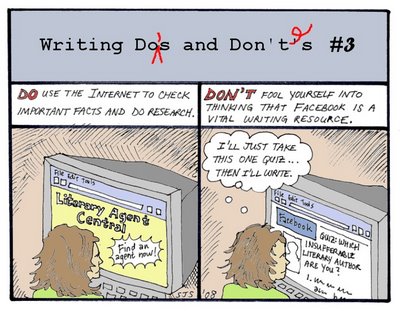 Course Description: College Composition engages students in critical observation, reading, and writing.  This course prepares the student for the exposition, analysis, and argument required in college writing, and for meeting the conventions of college English.  Writing assignments require that students develop their own points of view and demonstrate understanding of complex ideas and issues.  Methods for research, including use of the library, appropriate documentation, and incorporation of sources in original papers will be taught during assigned readings.Recommended placement in ENG K101S may be based on multiple criteria including standardized test scores, entrance essays, high school transcripts or instructor/advisor suggestion. Students may also self-place into ENG* K101S. A grade of “C” or higher must be achieved to successfully complete ENG K101S.Required Texts:Graff, Gerald, Cathy Birkenstein, and Russel Durst.  They Say, I Say. 4th ed., Norton, 2018.(Please note: Some additional required readings may come from handouts distributed in class and/or links distributed via email.  Any readings like this will be announced in class.) Optional Texts:Faigley, Lester. The Brief Penguin Handbook. Online Edition (Optional)Mandatory Requirements:All homework assignments must be submitted on time.  No exceptions! Students must attend each and every scheduled class meeting, arriving on time.Be prepared to share all writing assignments with the class.Make sure each assignment is the best it can be by editing, proofreading, peer draft review and going to the .Suggested Supplements: A folder and/or a binder with pockets to keep all your handouts and drafts (etc.) organized.  A notebook for class notes.A USB flash drive for backing up your work on a computer.  PLEASE SAVE YOUR WORK OFTEN!Writing Center Tutoring/TASC:Room: C117 (next to the Library).Phone: 860-215-9082Email: TRWritingcenter@trcc.commnet.eduIn addition to using available resources for help with revising, editing, and proofreading (instructor, online resources, classmates, friends, family, etc.), you are strongly encouraged to make appointments at the Writing Center to help you with all stages of the writing process.  Common Outcomes for ENG 101SRespond to Rhetorical SituationsAdapt writing as audience and purpose requiresDevelop and apply an independent writing process that includes generating, revising, editing, and proofreadingReflect on and explain writing choices regarding audience and purposeEngage with and Use Authoritative SourcesUse the reading process to differentiate between supporting points, evidence, and reasoning in complex texts (texts that engage with multiple perspectives and use a variety of rhetorical strategies and evidence)Employ effective annotation skills to the reading of complex textsLocate and evaluate sources appropriate to the rhetorical situationInterpret and analyze argument, evidence, and rhetorical strategies in complex textsEvaluate information in complex texts for accuracy, validity, and relevance, with particular attention to the type and purpose of source materialDemonstrate critical and evaluative reading comprehension Write accurate summaries and paraphrases of complex texts and differentiate these from student’s own writingRespond to an argument in a complex text and synthesize perspectives in multiple textsIntegrate complex texts to fulfill the rhetorical purpose Craft Logical Arguments Produce essays with clear thesis statements (or controlling ideas) and logical support for assertionsCompose unified, coherent, and fully developed paragraphs with attention to transitions and signal phrasing for source materialBy the end of the semester, write at least one thesis-driven, text-based essay of 1500 words demonstrating competent argumentation using complex textsApply Language ConventionsApply Standard English language conventions (diction, tone, or level of formality) consistently, with particular attention to college-level writing situations Cite varied sources in MLA citation style (Approved CCET Steering Committee, July 31, 2013.)General Classroom Policies: Rules of Courtesy: Please turn off all disruptive electronic devices (cell phones, blackberries, iPods, etc.)Please be sure to use respectful language at all times in the classroom.Please raise your hand if you wish to speak, and do not interrupt others who are speaking.You should see our classroom as a place where we can work together as classmates and peers in a collaborative learning environment.  We will have many opportunities in class for workshopping papers, engaging in group work, and sharing ideas.  The way that this will be most successful is if the attitude and tone in class is always one of mutual respect and willingness to help ourselves and others achieve our learning goals.  Our classroom experience is as good as we all make it together, and we all share responsibility in ensuring that our experience is a good one.  Our combined positive effort and attitude will help us all to achieve the success we desire.  Attendance: Students are expected to attend all classes.  While absences may be excused due to illness, etc, any and all absences may be reflected in a lower final grade, as you may miss necessary work and discussion.Class begins promptly, so don’t be late or leave early without prior approval, as it will affect your grade.It is the student’s responsibility to find out about and do the assignment for any missed class.  If you miss class, you should arrange to get notes from a classmate (do not send me an email asking what you missed).Quizzes and Writing Assignments cannot be made up, unless specific arrangements have been made. Any make-up work must be arranged with the instructor in advance. GRADING SCALE AND FINAL GRADE DISTRIBUTION:  Everything you do for this class, including attendance, participation, in-class writing, drafts, revision activities, and homework assignments, will help you to earn “experience points” toward your overall grade, up to the maximum number of points listed below at the right side of the page.  The overall number of points you receive for the semester will be translated into an overall course grade in the form of a letter grade, A – F, based on the scale offered at the below left.  If at any time during the semester you have a question about your grade, do not hesitate to ask!Late Work:NO LATE WORK WILL BE ACCEPTED FOR THIS COURSE.  If you are absent on the day an assignment is due, you must still submit the work to me electronically (by e-mail) on the required due date, and then you must also print out the assignment and bring in the hard copy the next time you are present in class, in order to receive credit.  Formatting your Papers:ALL PAPERS SHOULD BE TYPED on standard white paper, printed, spell-checked for typos and other errors.Use 12-point Times New Roman font, and left-justified with one-inch margins.  On the first page of the paper, in the upper left-hand corner, place your name, course title, my name, assignment name, due date (all in double space). The entire essay is double-spaced, including the heading, title, body, and works cited page (if applicable).  When in doubt, you may simply “select all” and double space the entirety of the paper.  NO EXTRA SPACES BETWEEN PARAGRAPHS OR AROUND THE TITLE!  Please include a creative, appropriate, apt title for your essay.  Failure to give your paper a title indicates a lack of effort and a lack of focus, and will negatively impact your score.  Hint: the assignment name (“Paper #1,” etc.) is not an appropriate title for your essay. Number pages beginning on page one in the upper right corner, along with your last name (“Gorham 1,” for example).  Your page numbers should be in the same font as the rest of the paper, i.e. 12 point Times New Roman font.Please staple the essay pages together in the upper left corner, before you submit your paper.  I do not have a stapler at my desk.  If you do not have a stapler of your own, you should be able to find one in the library.   I am not responsible for lost or missing pages due to your lack of stapling.  Save paper. A cover or title page is not necessary in MLA format. Use MLA citation to document sources (see Purdue OWL for help with this:      https://owl.english.purdue.edu/owl/section/2/11/Plagiarism/Academic Integrity:Plagiarism is using someone else’s words or thoughts without crediting them properly. Plagiarism includes paraphrasing another person without properly identifying that person.  Plagiarism includes copying, buying, borrowing, stealing or otherwise obtaining and using another person’s work as if it was your own.  If you use any ideas, thoughts, writing, quotes, or even paraphrase some other writer’s thinking, you must acknowledge that person.  Whether conscious or unconscious, plagiarism is a serious academic offense.  Consequences for plagiarism can range from failing the assignment to failing the course.Academic integrity is essential to a useful education. Failure to act with academic integrity severely limits a person’s ability to succeed in the classroom and beyond. Furthermore, academic dishonesty erodes the legitimacy of every degree awarded by the College. In this class and in the course of your academic career, present only your own best work; clearly document the sources of the material you use from others; and act at all times with honor.Class Cancellations:Call 860-215-9000, press 1 for College Closing Announcement. Or go online to: www.trcc.commnet.edu orwww.threerivers.edu (Announcement posted on main page).In all other cases of emergency cancellation, I will contact the college administration and try to get a notice posted on the classroom door.  I will also send out an email to the class as far in advance as possible if class.  If TRCC has not closed due to weather emergencies, and you do not receive any communication from me regarding cancellation, please assume that we are meeting for our regularly scheduled class session.Special Considerations: If you have a disability that may affect your progress in this course, please meet with a DisabilityService Provider (DSP) as soon as possible. Please note that an instructor cannot provide disability accommodations until a student provides the necessary paperwork from the college’s Office of Disability Services to the instructor. Also, accommodations take effect when the instructor receives the paperwork from a student—accommodations cannot be provided retroactively.College Withdrawal Policy:A student who finds it necessary to discontinue a course once class has met must provide notice to the Registrar. Withdrawal forms are available at the Registrar’s office, both on campus and at the Sub-base. Non punitive “W” grades are assigned to withdrawal requests. An instructor’s signature is required after the deadline has passed. No withdrawals are permitted after the last class preceding the final exam. Students who do not obtain an official withdrawal, but simply stop attending classes, run the risk of receiving an “F” grade for the course.  Important Course Dates and Withdrawal from Class:Sep 17		Classes BeginSep 27	 	Last Day to Drop Classes for Partial Tuition RefundOct 8		Last Day to Select Audit OptionOct 22  	Reading Day—Class Meetings OptionalNov 12		Last Day to Select Pass/Fail Option or Withdraw from ClassesNov 28-Dec 1 	THANKSGIVING RECESS—NO CLASSDec 12 		Last Day of ClassesDec 17		Final Grades DueUp to Nov 12th, students may officially withdraw from the class at the Registrar’s Office (A-115). Any student who does not officially withdraw and does not attend classes will receive an “F” for the course.Digication Learning Portfolio Requirements:Through this electronic tool, you will have the opportunity to monitor your own growth in college-wide learning. It may even help you determine a major that is best suited to you. You will be able to keep and maintain your learning portfolio after graduation.  Digication provides a “place” where you will connect your learning from the classroom, college, and life in general. Sometimes when you review all of the work you have done and think about it, you end up learning something different and perhaps unexpected. Please review your course outlines to determine what assignments to upload into the TRCC Digication template and please post your own choices, as well. Have fun in learning!Required Writing Assignments:Paper #1 (Researched Argument, 20 pts. + Annotated Bibliography 10 pts.)In 7-9 typed double-spaced pages (12 pt. Times New Roman font), please respond as thoroughly and thoughtfully as you can to the following assignment prompt:In Mary Maxfield’s essay “Food as Thought: Resisting the Moralization of Eating,” she constructs an argument that would persuade us that although prominent critics of the American food industry such as Michael Pollan have designated certain foods (such as fast food, processed foods, “junk food” etc.) bad, while other foods (plant-based food, “whole foods,” etc.) are good, “food is ethically neutral; notions of good and bad, healthy and unhealthy are projected onto it by culture” (707).    In the last few paragraphs of her essay, she explicitly offers her thesis as she places it within an overall scholarly framework, by relating it to the work of Campos, Harding, and Allison, for example.  Here she offers informed critique of Pollan’s positions on food, by making specific and detailed claims that are supported by thoughtful and well-selected evidence.Part of developing an effective thesis statement for an academic paper involves focusing on answering a question over which intelligent and informed people may come to different responses. In Maxfield’s essay, she attempts to answer the implicit question, “why do Americans remain so unhealthy, when they are more informed than ever about which foods are supposedly bad for them, and which foods are supposedly good?”  Though she may never state this question explicitly, her entire essay focuses on effectively answering that question. Given widespread and engrained cultural beliefs that place moral judgments on food and bodies, and all of the conflicting arguments that we are bombarded with on a regular basis, different people may come to different conclusions on this point.  And because some controversy or difference of opinion exists on this topic, Maxfield’s essay is worthwhile. Like Maxfield’s thesis, your thesis should focus on arguing a position over which there may be some controversy or difference of opinion, where reasonable people might differ. Therefore, I'd like you to identify a topic or question over which such controversy or difference of opinion might exist. You may choose any controversial topic as the basis of your argument.  A good place to begin would be the Opposing Viewpoints in Context electronic database, available through the TRCC library website. One way you might brainstorm for topics would be to peruse current newspapers and news websites to identify an issue over which there is some controversy. Choose one that interests you. Focus on one controversial issue in particular, and do some research on it. Then, take a position on that issue and persuade others to accept that position, by offering some specific evidence from research that supports your claims.For example, you could begin with an article like the following one, concerning freedom of speech:http://www.sandiegouniontribune.com/sdut-students-profane-tweet-stirs-free-speech-debate-2012apr03-story.htmlThen, you would take a position on this issue by asking a question like this: "should students be expelled from school for using profanity on social networking websites?" Your answer to the question would be your thesis, and you would use evidence from your research to support your claims. Your research would likely involve similar challenges to “free speech,” and would investigate the legal history of the debate regarding the right of "freedom of speech," guaranteed by the First Amendment of the U.S. Constitution.In this paper, you will work to avoid fallacies, address possible counterarguments, and smoothly integrate quotes from your research into your overall argument. You will also need to include a balanced mix of sources, and include at least 5 of these sources in your paper. Your paper should follow the MLA format and will include a works cited page, not included in the overall page count. Prior to the submission of your final draft, you will also compose an annotated bibliography (see below), including summary and evaluation of 5 sources you have selected to use to support your argument in your paper.Annotated Bibliography:For this assignment, I would like you to do as follows:--Please perform research and collect 5 possible sources on the topic you have chosen for Paper #1.  These sources should be comprised of a balanced mix of sources, including books, magazines, scholarly articles, newspapers, interviews and websites.--Now, type up your citations for these sources by following the MLA format for a works cited page.  You can find a sample MLA works cited page at the Purdue OWL website found listed in the course calendar.   Your citation format will be determined by the type of source that it is.  Determine what type of source you have (book, electronic, etc.) and then go to the appropriate link at the left side of the page.  Follow the instructions given there.--Then, I'd like you to organize your citations by last name of the author, according to alphabetical order. --Now, once you have completed organizing your citations, after each source I would like you to include a paragraph in which you summarize the information included in that source, and then briefly evaluate the source, discussing why and how it might be useful or helpful for your paper.  In class, we will go over a model of what this should look like and how it should be organized on your pages.  I will also send a copy of this to you be email prior to the due date of the assignment.  For more information about composing annotated bibliographies, please refer to the following webpage, published by Columbia College: https://columbiacollege-ca.libguides.com/mla/annot_bibPaper #2 (Analysis, 10 pts.)In 2-3 typed double-spaced pages (12 pt. Times New Roman font), please respond as thoroughly and thoughtfully as you can to the following assignment prompt:For this second paper, you will critically analyze J. D. Vance’s “Hillbilly Elegy,” found on pp. 287-304. For this, you will first need to identify a choice or choices that you find particularly important, significant, or revealing. For example, you could focus on a rhetorical appeal that he employs, a particular word choice he makes, or a specific example that he includes, and consider why this choice was significant. Or, you could explore the ramifications of something that he omits—something that he chooses to leave out of his argument.  Now, write an essay answering the following question(s): why do you think he makes the choice(s) that he makes, and why does it matter? What can we learn from the choice, or choices?   If other choices had been made, how might that change or affect our understanding of the topic?  How does his choice (or these choices) reveal information about his overall philosophy and/or approach?Please note that the purpose of this paper is not summary or reduction of the assigned reading.  In other words, the point of the assignment is not to paraphrase and reduce his argument from a large pile of words to a smaller, different pile of words.  Instead, you are expected to expand upon and explore the significance of a particular choice or choices he makes. Also, no research is required or expected for this paper. If you choose to include references to any sources outside the assigned textbook, you will need to document and cite your sources using MLA in-text parenthetical citation and a works cited page (please see me if you are considering this).Paper #3 (Synthesis, 10 pts.)
In 4-5 typed double-spaced pages (12 pt. Times New Roman font), please respond as thoroughly and thoughtfully as you can to the following assignment prompt:For this paper, you will need to synthesize your observations on Danah Boyd’s “Why America Is Self-Segregating,” found on pp. 255-64, with Gabriela Moro’s “Minority Student Clubs: Segregation or Integration?”, found on pp. 305-14. You will try to find some connection or area of contrast between these two arguments--or, perhaps, the way that the two pieces are written--and then think about what new idea or ideas might emerge by placing these two texts into conversation with each other.  For example, how do you think Danah Boyd might respond to Gabriela Moro, or vice versa? In your effort at synthesis, you may also choose to relate both of these writers’ arguments to your own experiences.  Through this, you will answer questions such as: How does your experience outside these texts illuminate them, and vice versa? To what extent do you think segregation still exists in America, long after school segregation was officially outlawed in Brown v. Board of Education?  Have you seen this in your community or school, and if so, how? As with the first paper, the purpose of this paper is not summary or reduction. In other words, the point is not to paraphrase and reduce the two arguments from large piles of words to smaller, different piles of words. Moreover, this is not a compare and contrast paper. I’m not interested in having you merely list the differences or similarities between the two articles. Rather, what I’m interested in is seeing how you can juxtapose the two arguments and explore what new ideas may emerge as a result of this juxtaposition. In this sense, your paper should more closely resemble an argument rather than a “report.” Also, no research is required or expected for this paper. You certainly may do research if you wish to do so, but if you choose to do this you will need to include appropriate citations in the MLA format. In other words, if you choose to include references to any sources outside the assigned textbook, you will need to document and cite your sources using MLA in-text parenthetical citations and a works cited page (see me if you are considering doing this).Paper #4 (Synthesis Plus, 10 pts.)In 5 typed double-spaced pages (12 pt. Times New Roman font), please respond as thoroughly and thoughtfully as you can to the following assignment prompt:In our readings of Michael Pollan’s "Escape from the Western Diet" and Michael Moss's “The Extraordinary Science of Addictive Junk Food,” we will further explore the topic of the ethics of food in America, with which we began earlier in the semester.  Both writers seem to suggest the American diet, consisting largely of processed and “junk food,” is unhealthy and should be avoided.  Pollan argues that we should work to eat more “whole foods” and plant-based foods, while working to limit our portions.  Moss argues that the food industry has specifically designed many processed foods and “junk foods” to appeal specifically to our bodies on an instinctual and physiological level (hence making it all the more difficult to resist).  So what are we to do?  How are we to eat smartly and healthily, and what could the food industry do to encourage healthier eating?     For this third paper, I’d like you to do some more research on this topic.  You will need to locate and read a recent article (preferably a scholarly article, but it could also be a news article) that addresses these matters. You should use the electronic databases available from the TRCC library website to assist you in your research. Then, you should work to place examples from your selected article into conversation with the arguments presented by Pollan and Moss.  For example, you might consider an article such as this one, written by Dr. Michael Greger:https://www.forksoverknives.com/how-food-industry-affects-nutrition-policy/#gs.trOiuIGMThen you might answer the following question(s): How do the examples or arguments brought up in Greger's article support, challenge, or modify the arguments made by the authors we have read? What new idea (or ideas) begin to emerge as you read your selected article in relation to the pieces we have read thus far?  For this paper, you will need to use MLA in-text parenthetical citation when citing your source, and you will need to include a works cited page at the end of your paper (not included in the overall page count—i.e. you need at least 6 pages overall). We will be going over the basics of MLA citation and format in class, but you should also refer to the Purdue OWL website and other resources for help with this (see the list of resources provided at the beginning of the course calendar for help here). English K101S Fall 2019: Tentative Course Outline"When something can be read without effort, great effort has gone into its writing." -Enrique Jardiel PoncelaA93+Active Class Participation/Positive Effort/Good Citizenship…………………………………………….20 pts.A-90B+87In-class work, Homework, and Invention/Workshop/Revision Activities………………………….20 pts.B83B-80Final Drafts of Essays (Project 1 @ 20 pts, 3 projects @ 10 pts each)………………………………50 pts.C+77C73Annotated Bibliography……………………………………………………………………………………………………..10 pts.C-70D+67D63F≤59Total………………………………………………………………………………………………………………………………….100 pts.
TRCC Disabilities Service ProviderMatt Liscum(860) 215-9265            Room A113Mental Health DisabilitiesLearning DisabilitiesADD/ADHDAutism SpectrumElizabeth Wilcox, Advisor(860) 215-9289Room A113Sensory DisabilitiesMedical DisabilitiesMobility DisabilitiesTuesdayThursday #1 tip for a successful semester:USE AVAILABLE RESOURCES!Your textbookThe Writing Center (see syllabus for details)Purdue OWL  https://owl.english.purdue.edu/owl/ Grammar: https://owl.english.purdue.edu/owl/section/1/5/Punctuation:https://owl.english.purdue.edu/owl/section/1/6/Mechanics:https://owl.english.purdue.edu/owl/section/1/4/ESL:https://owl.english.purdue.edu/owl/section/5/25/      MLA Citation:         https://owl.english.purdue.edu/owl/section/2/11/  MORE RESOURCES:Other free online resources (see instructor for suggestions). For free help with specific grammar or punctuation issues, consider watching YouTube instructional videos on these topics. For example, a tutorial on comma splices could be found athttp://www.youtube.com/watch?v=SGqGWMoRJC0Your instructor Your peers9/17IntroductionsGoalsettingDiagnostic Exam9/19Syllabus/QuizIntroduction to Paper #1Due:Check your email and make sure you have a welcome email from me, along with a copy of the syllabus and course calendar.  If you do not have one, please e-mail me so that I may add you to my mailing list.  Please read and print out a copy of the syllabus and bring it to class, along with any questions you may have.9/24Passive vs. Active ReadingDiscussion: AdlerDue:Read Mortimer Adler, “How to Mark a Book,” http://chuma.cas.usf.edu/~pinsky/mark_a_book.htmAnswer the following question: Adler discusses three different types of “book owners.”  Which type of “book owner” are you, and why?Now, read “How To Do a Close Reading” at https://writingcenter.fas.harvard.edu/pages/how-do-close-readingRead Mary Maxfield, “Food as Thought: Resisting the Moralization of Eating,” pp. 703-8,  trying to employ the strategies for “marking the book” and annotation suggested by Adler and the Harvard Writing Center. 9/26		Argument/Rhetorical TriangleEthos/Pathos/LogosGroup Exercise Due:Read “Ethos, Pathos, Logos” at https://natureofwriting.com/ethos-pathos-logos/Find a letter to the editor or opinion piece in your local newspaper.  Try to identify instances of the three rhetorical appeals used for persuasion (ethos, pathos, and logos), circling them and identifying them in your notes.  Bring your letter/notes and your article to class for a group exercise.Reread Maxfield.  Now, try to identify which of the three rhetorical appeals seems to dominate her argument.  Why do you think this is so?   Answer this question on a separate sheet.10/1The Writing Process, Part One.Discussion: Lamott and ElbowDue: Read Anne Lamott, “Shitty First Drafts,” http://www.asu.edu/courses/fms209/total-readings/lamott-shittyfirstdrafts.pdfRead Peter Elbow, “Freewriting,” https://robertnazar.files.wordpress.com/2018/08/freewriting.pdfAnswer question #1 on LamottCompose a brief 10 minute freewrite on any topic of your choice.   You may type or write on lined paper.  Bring your freewrite to class.  We will check this in class, but I will NOT be collecting it.10/3The Writing Process, Part TwoDue: Read Wendy Burk, “The Art of Revision,” http://www.u.arizona.edu/~sung/pdf/revision.pdfOn a separate sheet, answer Burk’s question in which she asks you to describe your “optimal working conditions as a writer.”Go back to the freewrite you composed for last Thursday and try to revise it, following the guidelines given by Burk.  Bring your revised freewrite to class (you WILL be handing this one in, along with the original freewrite) 10/8Research PresentationIntroduction to Annotated Bibliography Assignment Due:Read “They Say,” pp. 19-29, and “Her Point Is,” pp. 30-40.  Then read “Don’t Blame the Eater,” pp. 709-12.On a separate sheet, answer question #2 on p. 42.Read “As He Himself Puts It,” pp. 43-51.Review the Purdue OWL MLA Formatting and Style Guide, being sure to click on various tabs and navigate the resource to locate information on correct MLA citation formatting.Using the Opposing Viewpoints in Context electronic database, find at least one source for your topic for Paper #1.  Write a sentence in which you directly quote something from your source, being sure to use correct MLA format for in-text parenthetical citations.  Then create a citation for your source as it would appear in your MLA works cited page.10/10Research (cont).MLA Citation Identifying Arguments, Support, Sources, and CounterargumentsDue:Annotated Bibliography Due, including 5sources for Paper #110/15DevelopmentConsidering Your Work SpaceDue:Continue drafting Paper #1. Read “Yes/No/Okay, But,” pp. 53-66.10/17Constructing a Thesis StatementThesis vs. Opinion vs. FactParagraphingIntroductory and Concluding ParagraphsBody ParagraphsDue:Continue drafting Paper #1. Read “And Yet,” pp. 67-76.Read “So What?  Who Cares?”, pp. 91-100.10/22Improving Focus and Flow Improving Concision Ground Rules for Peer ReviewPeer ReviewDue:Rough Draft of Paper #1, for peer reviewBring to class 2 copies of your first draft, readyfor readers.Read “Skeptics May Object,“ pp. 77-90.10/24Grammar WorkshopDue:Continue revising, editing, and proofreading Paper #1.10/29Reflective Post-Write: Paper #1Introduction to Paper #2AnalysisIntroduction to DigicationDue:Read J. D. Vance, “Hillbilly Elegy,” pp. 287-304, being sure to read closely and annotate the text.Final draft of Paper #1 due for submission 10/31Analysis (cont.)Active/Critical Reading: Composing How and        Why QuestionsGroup ExerciseDue:Reread  J. D. Vance, “Hillbilly Elegy,” pp. 287-304, being sure to read closely and annotate the text, if you have not already done so.Now, please compose at least 2 “how” or “why” questions on the text.  You will bring these  to class for class discussionFinally, Answer Question #1 on p. 303.11/5Grading Rubric Peer ReviewDue: Rough Draft of Paper #2, for peer review Bring to class 2 copies of your first draft, ready for readers11/7Reflective Post-Write: Paper #2Introduction to Paper #3SynthesisDue:Final Draft of Paper #2, for submission 11/12Synthesis (cont.)Brainstorming and Generating ConnectionsBoyd and MoroDue:Read Danah Boyd, “Why America Is Self-Segregating,” pp. 255-64, and Gabriela Moro, “Minority Student Clubs: Segregation or Integration?”, pp. 305-14, being sure to annotate the text carefully, if you have not already done so.  Do Question #1, p. 264, and Question #3, p. 31411/14Peer ReviewDue:Rough Draft of Paper #3, for peer reviewBring to class 2 copies of your first draft,       ready for readers.11/19Reflective Post-Write: Paper #3Introduction to Paper #4Due: Final Draft of Paper #3, for submission11/21Synthesis (cont.)Pollan and MossGroup ExerciseDue: Read Michael Pollan, “Escape from the Western Diet,” pp. 686-93, and Michael Moss, “The Extraordinary Science of Addictive Junk Food,” pp. 718-742, being sure to annotate thetext carefully, if you have not already done so.Answer Question #1 on p. 693, and Question #4 on p. 742.11/26Synthesis (cont.)Group ExerciseGrammar/Syntax Review: SentenceConstruction and Sentence BoundariesDue:Doing research, find an online article that seems to be relevant to the discussions made by Pollan and Moss.  In writing, briefly summarize the article, and then explain how it connects to the discussions we’ve heard so far, and what questions or issues it raises.  Bring your article and summary to class.11/28THANKSGIVING RECESS—NO CLASS12/3Brainstorming and Generating ConnectionsBoyd and Moro (cont.)Due:Reread Danah Boyd, “Why America Is Self-Segregating,” pp. 255-64, and Gabriela Moro, “Minority Student Clubs: Segregation or Integration?”, pp. 305-14, being sure to annotate the text carefully, if you have not already done so.12/5Grammar/Syntax Review: Sentence Construction and Sentence Boundaries Peer ReviewDue:Rough Draft of Paper #4, for peer reviewBring to class 2 copies of your first draft,       ready for readers.12/10LAST CLASS MEETINGGrammar/Syntax Review: TBAReflective Post-Write: Paper #4Course Wrap-UpEvaluationsDue:Continue working on Paper #4 and revisionsFinal draft of Paper #4 due for submission12/12CLASS MEETING CANCELLEDDue:Digication Uploads Due TodayEXTRA CREDIT ASSIGNMENTS AND FINAL REVISIONS OF ALL PAPERS DUE ELECTRONICALLY AT 12 PM (NOON) MONDAY DEC. 16th